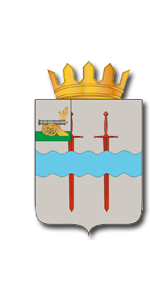 Администрация муниципального образования«Кардымовский район» Смоленской областиЮр. адрес: 215850, Смоленская обл., п. Кардымово, ул. Ленина, д. 14Почтовый адрес: 215850, Смоленская обл., п. Кардымово, ул. Ленина, д. 14Тел.: 8 (48167) 4-11-33Пояснительная запискаВнесение изменений вГЕНЕРАЛЬНЫЙ ПЛАН И ПРАВИЛА ЗЕМЛЕПОЛЬЗОВАНИЯ И ЗАСТРОЙКИКаменского сельского поселенияКардымовского района Смоленской областип. Кардымово, 2022 годОбщая частьРабота по внесению изменений в Генеральный план и Правила землепользования и застройки Каменского сельского поселения Кардымовского района Смоленской области выполнена в соответствии с требованиями Градостроительного кодекса Российской Федерации, Методических рекомендаций по разработке проектов генеральных планов поселений и городских округов (утв. Приказом Минрегионразвития РФ от 26.05.2011 г. №244).Корректировка генерального плана и правил землепользования и застройки выполнена на основе утвержденных генерального плана и правил землепользования и застройки Каменского сельского поселения Кардымовского района Смоленской области (утв. решением Кардымовского районного Совета депутатов от 28.12.2020 № 33). Изменения коснулись градостроительных регламентов по предложениям заинтересованных физических и юридических лиц, администрации муниципального образования Каменского сельского поселения Кардымовского района Смоленской области, а также администрации муниципального образования «Кардымовский район» Смоленской области.Основанием для внесения изменений в генеральный план и правила землепользования и застройки является постановление Администрации муниципального образования «Кардымовский район» Смоленской области               «О подготовке проекта внесения изменений в Генеральный план и Правила землепользования и застройки Каменского сельского поселения Кардымовского района Смоленской области» от 08.09.2022 №00226-р.В основу разработки проекта внесения изменений в Генеральный план и Правила землепользования и застройки Каменского сельского поселения Кардымовского района Смоленской области был положен анализ существующего положения территории поселения, изучены и учтены особенности градостроительного развития и материалы ранее разработанной документации:-	Генеральный план Каменского сельского поселения Кардымовского района Смоленской области (утв. решением Кардымовского районного Совета депутатов от 28.12.2020 № 33);-	Схема территориального планирования муниципального образования «Кардымовский район» Смоленской области (утв. решением Кардымовского районного совета депутатов № 78 от 18.12.2009).Проект внесения изменений в Генеральный план и Правила землепользования и застройки Каменского сельского поселения Кардымовского района Смоленской области разработан в соответствии со следующими нормативными и законодательными материалами:-	«Градостроительный кодекс Российской Федерации» от 29.12.2004         №190-ФЗ;-	«Земельный кодекс Российской Федерации» от 25.10.2001 № 136-ФЗ;-	«СП 42.13330.2011. Свод правил. Градостроительство. Планировка и застройка городских и сельских поселений. Актуализированная редакция СНиП 2.07.01-89*» (утв. Приказом Минрегиона РФ от 28.12.2010 № 820).Основные измененияСтатью 23 «Градостроительный регламент зоны застройки индивидуальными жилыми домами – Ж.1» параграфа 2 в части условно разрешенных видов разрешенного использования земельных участков дополнить пунктом следующего содержания:Статью 38 «Градостроительный регламент производственной             зоны – П.1» параграфа 4 «Производственные зоны» в части основных видов разрешенного использования земельных участков дополнить пунктом следующего содержания:Статью 44 «Градостроительный регламент производственной зоны сельскохозяйственных предприятий - СХ.3» параграфа 5 «Зоны сельскохозяйственного использования» в части основных видов разрешенного использования земельных участков дополнить пунктом следующего содержания:3.ЗаключениеРаботы по внесению изменений в Генеральный план и Правила землепользования и застройки Каменского сельского поселения Кардымовского района Смоленской области направлены на приведение документов территориального планирования Кардымовского района Смоленской области в соответствие с действующим градостроительным законодательством. Проводятся с целью улучшения планировочной структуры, увеличению территориальных ресурсов жилищного строительства Каменского сельского поселения.Предлагаемые изменения позволят увеличить налогооблагаемую базу за счет предоставления в собственность или в аренду земельных участков образованных из земель, государственная собственность на которые не разграничена, тем самым свести к минимуму количество пустырей и необрабатываемых земель в населенных пунктах поселения.Проект охватывает временной период до 2037 года.23.Ритуальная деятельность12.12400000Не подлежит ограничениюНе подлежит ограничениюНе подлежит ограничению15.Объекты дорожного сервиса4.9.1100Не подлежит ограничениюОт красной линии –5м;От границы участка-3мНе подлежит ограничению4511.Сенокошение1.19Не подлежит ограничениюНе подлежит ограничениюНе подлежит ограничениюНе подлежит ограничениюНе подлежит ограничению